ST JOHN’S WAY MEDICAL CENTREPATIENT PARTICIPATION GROUP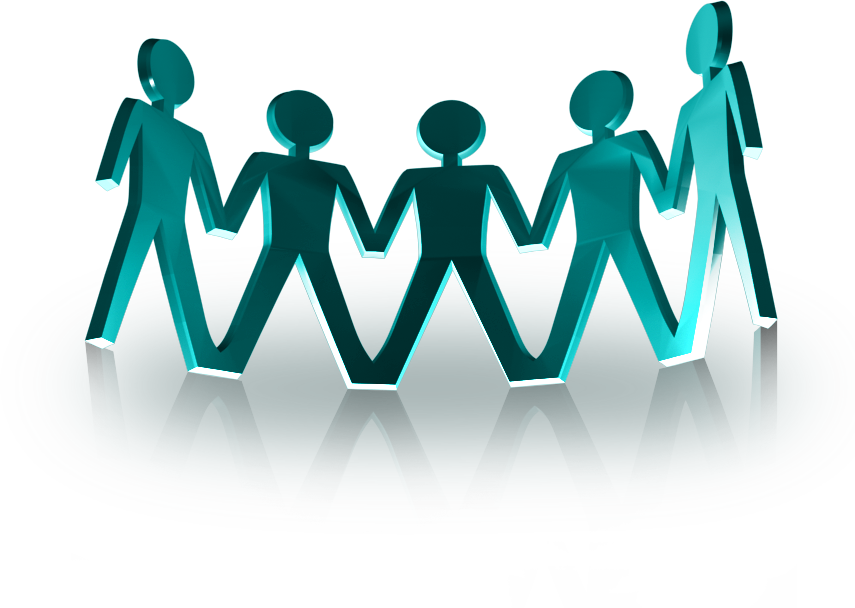 ANNUAL GENERAL MEETINGWednesday 20th June 20186.30 – 8.00pm at SJW, 96 St John’s Way, N19(nibbles from 6.15pm onwards)AGENDA* To help meetings go smoothly, please email queries and suggestions in advance to sjwpatient.group@nhs.net or ring Jenny on 020 7561 7261 with any topics you want to raiseST JOHN’S WAY MEDICAL CENTREPATIENT PARTICIPATION GROUPANNUAL GENERAL MEETINGWednesday 20th June 2018NOMINATIONS FOR OFFICERSCurrent Officers of the Association as elected by the general meeting on 21.06.17 are as follows:Other Officers of the Association, as elected by the general meeting after 21.06.17:NOMINATION FORMI nominate the following PPG member(s) to stand as an officer on the Committee:You can nominate people who are currently officers (see list above).You can nominate as many people as you wish by writing down their names.  Voting and appointment of officers will take place at the AGM on 20th June 2018.Please come to the meeting if you want to vote!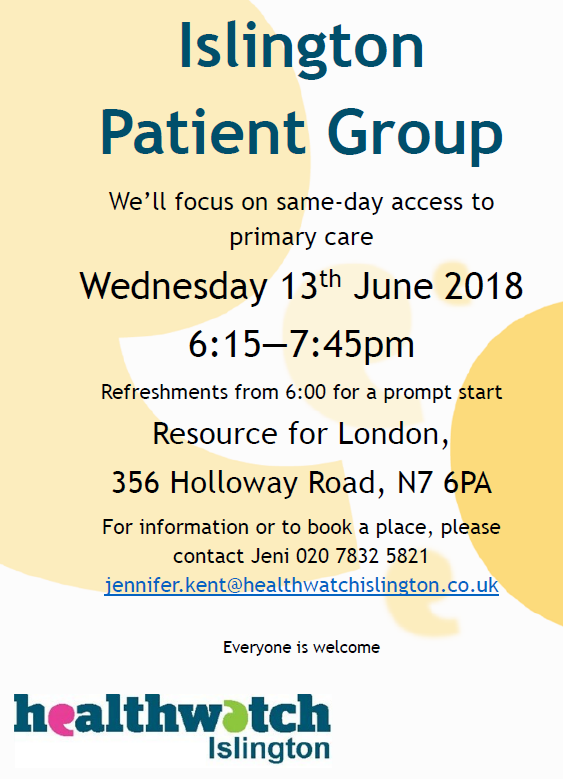 Quorum count and overview of AGM from the Chair (NB the quorum for all general meetings shall be 5 members)6.30pmMinutes and Matters arisingLast meeting on 13.03.18 6.35pmThe Officers’ YarnsSongs from the ChairSnippets from the SecretaryThe Tale of the TreasurerThanks in Practice6.45pmAppointment of OfficersCurrent OfficersNominations for Chair, Treasurer and Secretary NB please use nomination form attached with this agendaVoting if more than two nominations for each position7.15pm20-minutes - Open Forum Discussion:Item 1 - should the PPG apply for a second year of funding?Want to send an Open Forum topic? See above agenda * for “how to…”7.30pmAgenda Item - suggestions for next meeting If you want to make suggestions please write these down on the form provided and hand items to Penny at the meeting7.50pmDates and Chair for next PPG meetings Next Chair for SJW PPG meeting  ___________________________________?Next SJW PPG meetings – to be confirmed at the meetingWednesdays at 6.30pm on: 12.09.18, 05.12.18Next Pan Islington PPG meeting: to be confirmed – Wednesday 13th June, 6:15 – 7:45pm at Resource for London (see poster overleaf)7.55pmMeeting ends at 8.00pmChairRina SilvermanVice ChairJan PollockSecretaryChristina Sanchez de BeggsTreasurerMary SlowCommittee member 1Frank Jacobs (elected on 13.09.17)Committee member 2Carmen Walters (elected on 13.09.17)Committee member 3NOMINEE(person nominated to stand as officer)NOMINATED BY(please write your name below)